Termo de Transferência de Moveis e EquipamentosTermo N°                         (preenchimento do Núcleo de Patrimônio )Unidade Beneficiada:Unidade Origem:A unidade___________________ transfere o domínio de material permanente listado abaixo para a unidade ________________.A unidade Cedente encaminhará uma via a Coordenação de Material e Patrimônio/ Núcleo de Patrimônio, da Pró-Reitoria Administrativa, que fará a devida transferência dos bens, sob a sua responsabilidade à unidade recebedora.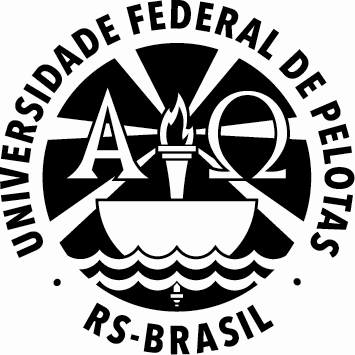 MINISTÉRIO DA EDUCAÇÃOUNIVERSIDADE FEDERAL DE PELOTASPRÓ-REITORIA ADMINSTRATIVACOORDENAÇÃO DE MATERIAL E PATRIMÔNIONÚCLEO DE PATRIMÔNIOQuantidadeRPDiscriminaçãoValor unitárioValor TotalUnidade CedenteUnidade:                                                          Departamento ou setor:                               Nome do Responsável:E- mail:                                                                        fone/ramal:      ----------------------------------------------------------------Assinatura e carimbo Responsável pelo setor/departamentoUnidade RecebedoraUnidade:                                                          Departamento ou setor:                               Nome do Responsável:E- mail:                                                                        fone/ramal:      ----------------------------------------------------------------Assinatura e carimbo Responsável pelo setor/departamento